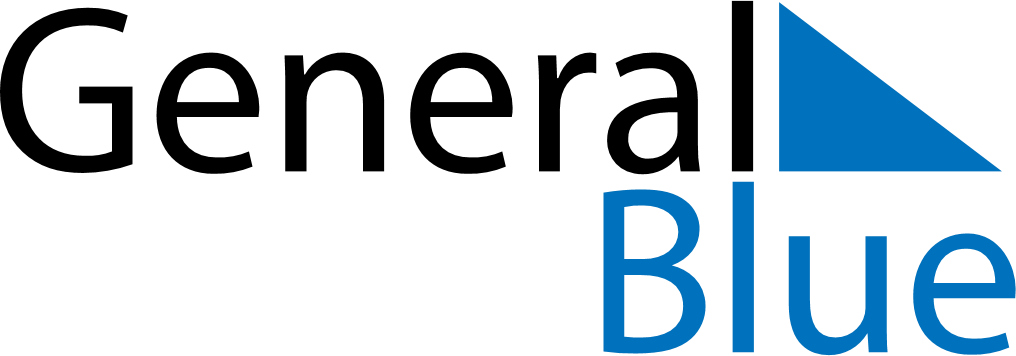 September 1597September 1597September 1597September 1597September 1597SundayMondayTuesdayWednesdayThursdayFridaySaturday123456789101112131415161718192021222324252627282930